ΚΟΛΥΜΒΗΣΗ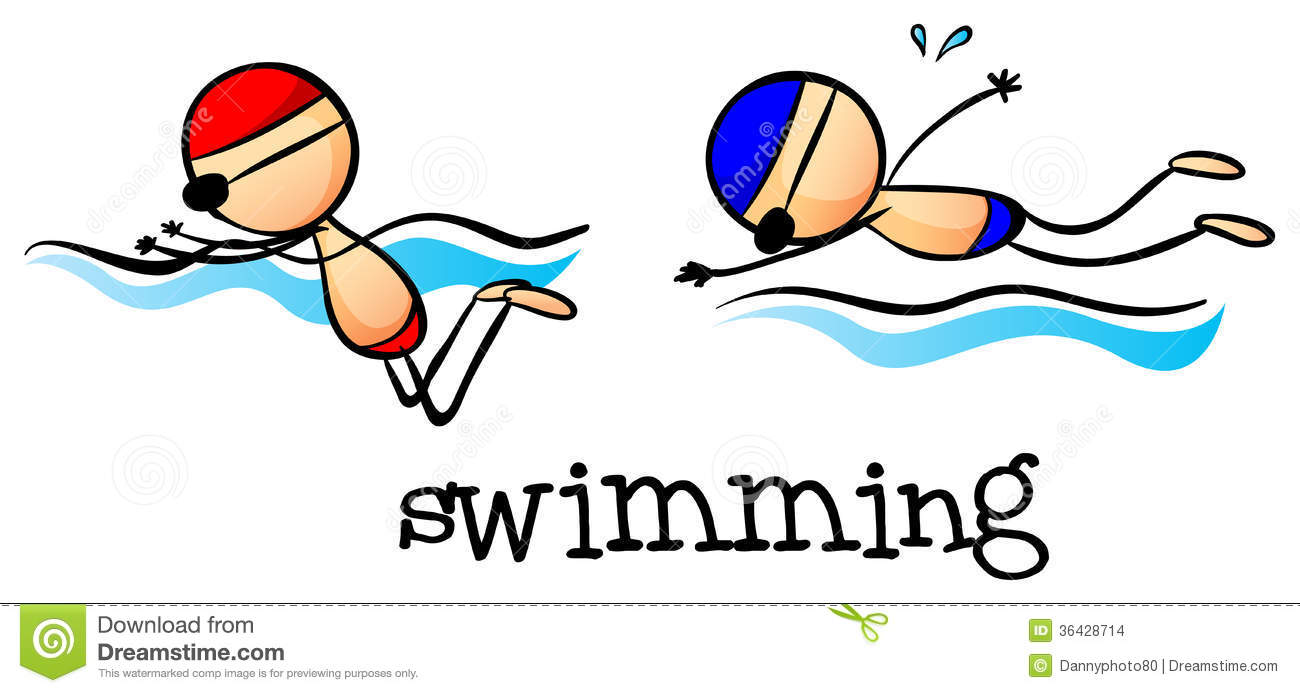 https://www.sutori.com/story/untitled--xzG. 7LGRJUE9V2dc7FWKacLrvΜΙΑ ΣΤΑΓΟΝΑ ΝΕΡΟ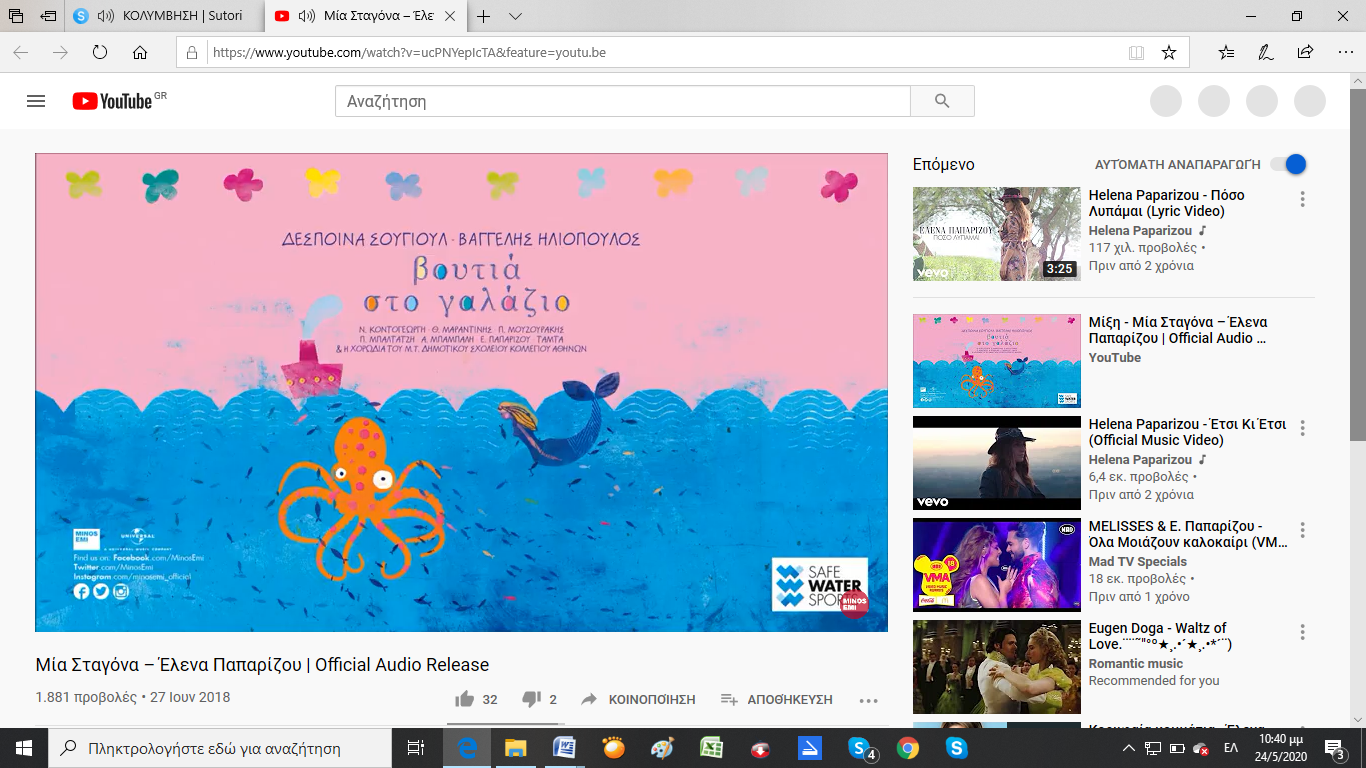 https://www.youtube.com/watch?v=ucPNYepIcTA&feature=youtu.be ΠΑΙΧΝΙΔΙΑ ON LINEhttps://www.liveworksheets.com/eu632559pp https://www.liveworksheets.com/gx644628mn 